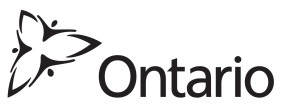 Ministry of Natural Resources and ForestryApplication for Certification as ExaminerPursuant to section 23 of Ontario Regulation 245/97 made under the Oil, Gas and Salt Resources Act, R.S.O. 1990 c.P.12 as amendedThe undersigned submits the following information, together with the application fee of $25 per exam.(Please make cheques payable to the “Minister of Finance”)1. Personal Data2. Examiner Classifications: (Mark “X” in the appropriate boxes) 3. Supporting documents: (Attach documents and mark “X” in the appropriate boxes) 4. Authorization for releasing of information: 5. Applicant Declaration: NameNameNameNameNameNameNameNameNameLast NameLast NameFirst NameFirst NameFirst NameFirst NameFirst NameMiddle InitialMiddle InitialMailing AddressMailing AddressMailing AddressMailing AddressMailing AddressMailing AddressMailing AddressMailing AddressMailing AddressAddressAddressAddressAddressCityCityProvinceProvincePostal CodeE-mail addressE-mail addressE-mail addressE-mail addressE-mail addressE-mail addressE-mail addressE-mail addressE-mail addressContactContactContactContactContactContactContactContactContactHome(          )          Work(          )Work(          )Mobile(           )Mobile(           ) Email Email Email EmailClassification (X)Class I: May examine wells with respect to used casing, cement quality, isolation of porous zones, cement tops, well control equipment and well pluggingClass II: May examine oil & gas surface works, suspended wells, disposal wells, and production facilitiesClass III: May examine works with respect to solution miningClass IV: May examine works with respect to storage of hydrocarbonsClass V: May examine works with respect to pipelinesClass V only(X)I acknowledge that I am familiar with the Oil, Gas and Salt Resources Act (OGSRA), Ontario Regulation 245/97 (O. Reg 245/97), and the Oil, Gas and Salt Resources Operating Standards. In addition, I am familiar with Canadian Standards Association Z662 Oil and Gas Pipeline System Standard.Proof of possession of a valid pipeline certificate (PLEASE ATTACH)Proof of professional engineer status in the  (PLEASE ATTACH)Pursuant to sections 39 (1) and 39 (2) of the Freedom Of Information and Protection of Privacy Act, I authorize the Ministry of Natural Resources and Forestry to publish or release the information contained in section 1 and my classes of my certification. This includes providing my name to the Ontario Petroleum Institute and/or the public at their request. Yes  NOPursuant to sections 39 (1) and 39 (2) of the Freedom Of Information and Protection of Privacy Act, I authorize the Ministry of Natural Resources and Forestry to publish or release the information contained in section 1 and my classes of my certification. This includes providing my name to the Ontario Petroleum Institute and/or the public at their request.I hereby declare that the foregoing information is true and complete to my knowledge. I understand that a false statement may disqualify me from being certified as an examiner or cause the cancellation of my certification. I also understand that completion of this application does not constitute a guarantee of certification and additional information or documents may be required. In accordance with Ontario Regulation 245/97 section 23(7), I will hereby submit the prescribed reports to the operator and the Ministry of Natural Resources and Forestry within 10 days.Signature of applicant:______________________________________ Date: ___________________________